Dr Rajeshwari Narendran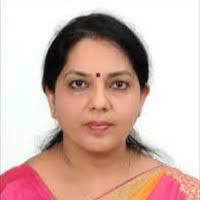 	rajeshwarin@mlsu.ac.in, 	rajeshwari.narendran@gmail.com Phone contact- 09414163199/ with watsapp-09687324399Dr Rajeshwari Narendran is Ph.D. in Management & MBA. Andrew Towl Scholar- Harvard Business School (GloColl and CWW), Boston, USA & FDP IIM-A 2009. She has the distinction of being the first ever woman and youngest National President of Indian Society for Training & Development, New Delhi, India (2013-14). She is first woman to be elected in any professional body in HR & Management Across Asia. . She is currently the National Council Member with HigherEducation Council of Women International Chamber of Commerce and Industries, a State coordinator of All Ladies League. Recently she has been nominated asBoard member to the Pravasi Legal Aid Cell for gulf countries for supporting the working people of India abroad for the rehabilitation, rights, dignity, safety, compensations, empowerments and mental moral support in distress etc.She is external IC member for POSH in IIM Udaipur.She is also Advisory Board Member in many organisations like Arogya World, Microlight Finance, and Rajasthan Council for Education Administration and Management. She has been inducted recently in Association of Global Business, Research and Practice, USA which represents in B schools of 119 universities from across the globe. She has been actively involved in Feliciano Center for Women Entrepreneureship programs at Montclair State University, New Jersey.Currently she is Director, NTPC School of Business, Noida mentored by IIM A. (On Lien from Mohan Lal Sukhadia University for five years) She formerly  was  Professor,  Head  Business Administration, and	Director MHRM in the Department Business Admin. M L Sukhadia University, Udaipur; Visiting Professor to IIM Udaipur, IIM Ahmedabad and many Universities across the globe and former Director Academy of HRD. She has delivered Lectures and Trainings at Harvard Business School as well. She also has a rare attribute of being a Psycho Dynamic Analyst helping Indian Public sector giants corporate like BOB, NTPC, DGH, Ministry of Petroleum, Accenture, Reserve		Bank of India, NCFE, PGCL, Punjab National Bank, CII, Rubamin, RCFL, etc	to	hire	and promote	leadership	pipeline and Training.She has established first Behavioural lab in any University in India.Her work for emancipation of rural and tribal women and Make a difference (MAD) initiative for rural and youth development have been greatly appreciated by various State Governments and Govt of India, Vietnam, Malaysia, Middle East countries to mention few. She has motivated around thousands of students and make a difference social workers to contribute to self and social development and nation building.She is a coach, evangelist and a great motivational speaker and her immense positive energies inspires hundreds of thousands of women around the globe as a role model. She has been leading the MDP for women entrepreneurs at IIM U.Dr Rajeshwari is a popular trainer/ HRD Consultant and so far trained record breaking 85000 plus aspirants in India and abroad. National/International awards- ISTD National Fellow, Vivekananda National Award for Excellence in HRD & Training 2009, International Case Research Fellowship 2011 from SGBED, (USA), Maharana  Raj Singh Award and Ambassador of Goodwill, GSE, California, NEBAA (USA) International Best Paper Award on HRD practices. Samarpan Award -excellence in empowering women. She was awarded as Super Achiever Award for women in HRD research and development for her 25 years of contribution in the World HRD Congress. She received the “Global Award for Women making the world a better place to live” in Thailand in June 2018. She recently has been Awarded with Life Time Achievement as women leader by NIFT and Guild of newspapers. She has been awarded by a certificate of Leadership by Golden Book of Records as well as Human rights international and SPAA for her poem on Arjuna Awardees of India. She was Awarded as Woman of Many Firsts by Rajasthan Cricket Association and City Administration of Udaipur on 8Th March 2022. Hindustan Times 50 iconic women leaders Award and Bharat Gaurav Samman are scheduled to be bestowed upon Dr Rajeshwari as well.She Recently received Best Paper Award in IIM Ahmedabad FDP conference. On 4th February Dr Rajeshwari is the recipient of first ever Iconic Award for Academic Leader in the honor of her academic contributions in research teaching and training in HumanResources at 75th Year Celebration of one of the leading Universities in India Maharaja Sayajirao University (MS University), BarodaResearch Publication/Articles-173+, Books- “Innovations in HRD and Training” Excel Books 2014 and 2021. She has written for two chapters on Indian Women in Leadership and Asian Women Leaders published by Palgrave McMillan, USA. She is leading the Women in Power interview series in Business Manager, a popular Journal in HR/IRShe is also on the advisory editorial board of International Journal of HRD Practice Policy and Research, UK; ECNR, Canada and former Chief editor of IJTD.She has been Board Member International Federation for Training and Development Organizations (IFTDO) and served as member, Developing Countries Concern Committee IFTDO representing in UNO. She is working for development of Women in Leadership and Diversity policies at Global Level. She is also leading a project on emotional abuse awareness campaign as per UN women mandate.She  was  awarded  by Women Economic Forum  as Exceptional Leaser of Excellence at IIM Kozhicode. She has been nominated in national level committees by AICTE for PARAKH and Mentor Mentee programs as well as speaker for Viksit Bharat Abhiyan. She is a certified practitioner from many global platforms in mutiple behaviour therapies personality coaching based on Behaviour Therapies. =======================